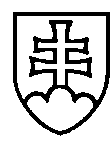 SPRÁVA O ZÁKAZKEPodľa §21 ods.2 zákona 25/2006 Z.z. o verejnom obstarávaní a o zmene a doplnení niektorých zákonov v znení neskorších predpisov (ďalej len zákon)1. Identifikácia verejného obstarávateľa:Názov:	Ústredie práce, sociálnych vecí a rodinySídlo:	Špitálska 8, 812 67  BratislavaIČO:	307 94 536DIČ:	2021777780Zastúpený:	Ing. Marián Valentovič, generálny riaditeľBankové spojenie:	Štátna pokladnicaČíslo účtu:	7000136567/8180Kontaktná osoba:	Radoslav DrobnýTelefón:	0917 558 404	Elektronická pošta:	drobny@visions.ccInternetová adresa:	www.upsvar.skÚstredie práce, sociálnych vecí a rodiny je verejný obstarávateľ podľa §6 ods. 1 písm. d) zákona o verejnom obstarávaní.2. Predmet zákazky:Zákazka na poskytnutie služby: „Systém vyhodnocovania efektívnosti a účinnosti AOTP“Predpokladaná hodnota zákazky: 805.000,00 EUR bez DPHPostup zadávania zákazky: užšia súťaž3. Vyhlásenie verejného obstarávania:Oznámenie o vyhlásení VO zaslané dňa 29.6.2013, publikované vo vestníku VO č. 129/2013 dňa 3.7.2013 pod značkou 11689 - MUS a vo vestníku EU dňa 3.7.2013 pod značkou 2013/S 127-218599.4. Priebeh verejného obstarávania:Počet záujemcov, ktorí predložili žiadosť o účasť: 4Počet záujemcov, vylúčených po vyhodnotení podmienok účast: 3Počet záujemcov, vyzvaných na predloženie ponuky: 1Počet uchádzačov, ktorí predložili ponuku: 1Počet uchádzačov, vylúčených po predložení ponuky: 0Identifikácia záujemcov, ktorý predložili žiadosť o účasť:PosAm, spol.s.r.o.Odborárska 21, 831 02 BratislavaDATALAN, a.s.Galvaniho 17/A, 821 04 BratislavaSoftec, s.r.o.Jarošova 1, 821 03 BratislavaStar EU, a.s.Vlčkova 51, 811 04 Bratislava Identifikácia vylúčených záujemcov:PosAm, spol.s.r.o.Odborárska 21, 831 02 BratislavaDATALAN, a.s.Galvaniho 17/A, 821 04 BratislavaSoftec, s.r.o.Jarošova 1, 821 03 BratislavaIdentifikácia uchádzača, ktorý predložilponuku:Star EU, a.s.Vlčkova 51, 811 04 Bratislava 5. Identifikácia úspešného uchádzačaStar EU, a.s.Vlčkova 51, 811 04 Bratislava Návrh na plnenie súťažných kritérií: celková cena za predmet zákazky 944.070,00 EUR vrátane DPHVerejný obstarávateľ vybral ponuku úspešného uchádzača na základe kritérií pre vyhodnotenie ponúk. Uchádzač splnil všetky podmienky účasti stanovené verejným obstarávateľom a predložil platnú ponuku na predmet zákazky.Úspešný uchádzač nepredpokladá zadávať časť zákazky tretím osobám.V Bratislave dňa 14.1.2014Radoslav Drobnýosoba spôsobilá pre verejné obstarávanie